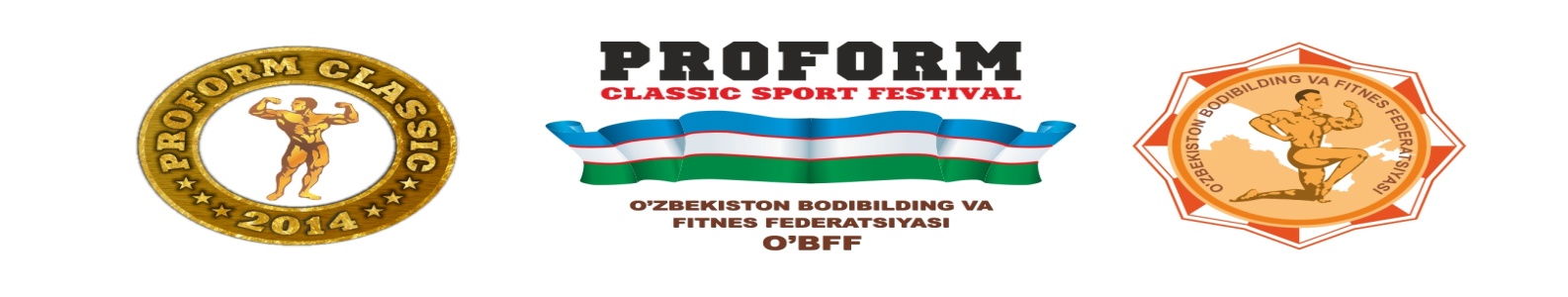 ENTRY FORM5th annual “Proform Classic Sport Festival”, April 23-27, 2014.Tashkent, Republic of Uzbekistan 	In order to assist in the planning and organization of these event please complete the entry form and return it to the Organizing committee AS SOON AS POSSIBLE BUT NO LATER THAN March 1st, 2014! PLEASE RETURN THE ENTRY FORM, CONFIRMING YOUR PARTICIPATION WITH NAMES OF ALL PARTICIPANTS (DELEGATE, ATHLETES, SUPPORTERS, Extra Delegates ETC.), NO LATER THAN March 1st, 2014.Please send the completed form to: proform0322@gmail.com; kotyunya911@mail.ru Ekaterina Korzun, Executive Director of the UzBFF.FEDERATION NAME:FAX:E-MAIL:DELEGATE:PASSPORT NUMBER:Extra DELEGATE:PASSPORT NUMBER:DiciplineSexSexAgeCategoryAthletesBodybuildingMenMenOpenUp to 80 kg1.BodybuildingMenMenOpenUp to 80 kg2.BodybuildingMenMenOpenUp to 90 kg1.BodybuildingMenMenOpenUp to 90 kg2.BodybuildingMenMenOpenUp to 100 kg1.BodybuildingMenMenOpenUp to 100 kg2.BodybuildingMenMenOpenOver 100kg1.BodybuildingMenMenOpenOver 100kg2.Sports Athletic PhysiqueSports Athletic PhysiqueWomenOpenOpen1.Sports Athletic PhysiqueSports Athletic PhysiqueWomenOpenOpen2.